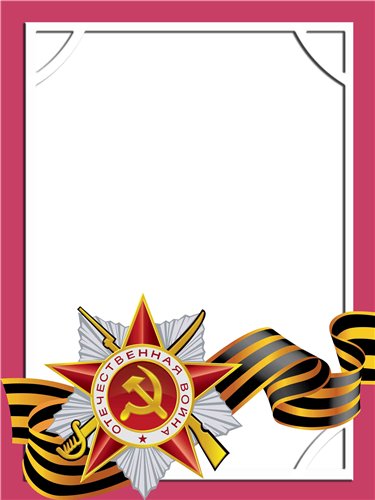 ДемиденкоМихаил Ильич                            Ветеран войны и труда            Родился в 1920 г.          Воевал в составе 267 стрелкового полка 46 СД. Северо-западный фронт. Ранен.         Награжден медалями «За боевые заслуги», «За Победу над Германией» другими четырьмя медалями. 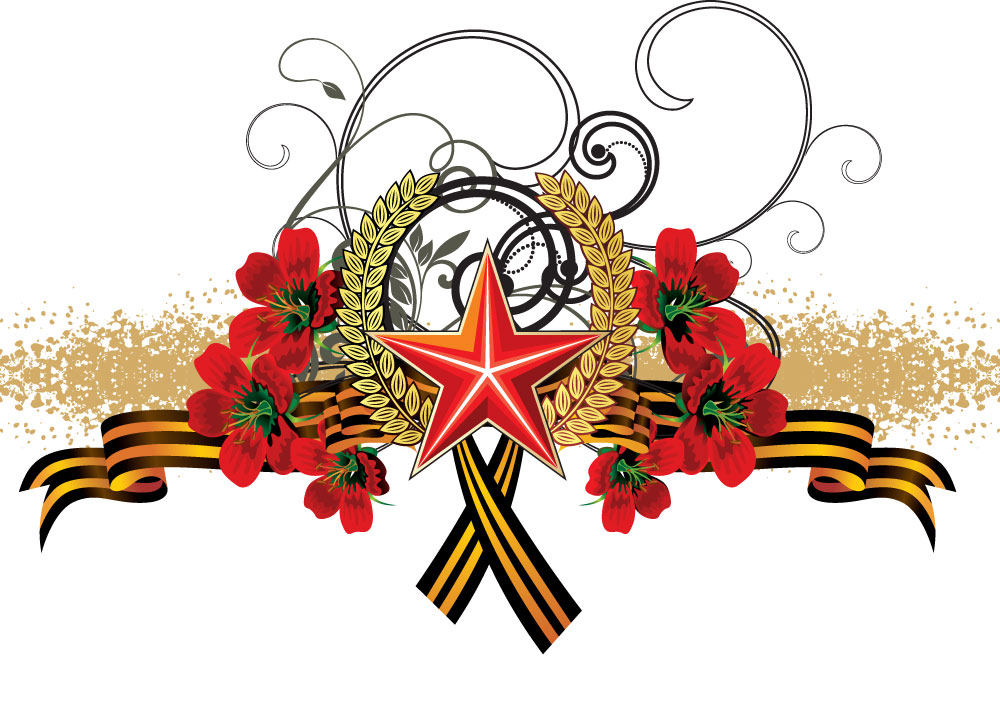 